The Use of Short Story as a Teaching Media to Improve Students’ Reading Ability in Learning Narrative Text (A Study towards the 8th Grade of SMPN 36 Bandung Academic year 2014-2015)A PaperSubmitted to the English DepartmentFaculty of Arts and Letters Pasundan Universityas a Partial Fulfilment of Requirement for TakingThe Sarjana DegreebyFenny Fauzi Rahayu Reg. Number: 117010036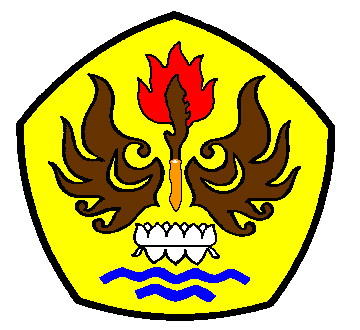 ENGLISH DEPARTMENTFACULTY OF ARTS AND LETTERSPASUNDAN UNIVERSITY2015